Hands All Around Quilt Guild ~ Programs’ Workshops 2017 – 2018Please review the complete Workshop Guidelines on the Guild website.Check the Guild website for further details on supply lists, locations, and links to speaker websites.Either hand this in with payment at a guild meeting or mail with your check to Linda Click ● 1203 Kim Dr. ● Bloomington, IL  61704NAME												PHONE								EMAIL								Circle the date in the first column to register for events.       ●       Indicate your check number in the last column.Circle the date in the first column to register for events.       ●       Indicate your check number in the last column.Circle the date in the first column to register for events.       ●       Indicate your check number in the last column.Circle the date in the first column to register for events.       ●       Indicate your check number in the last column.Circle the date in the first column to register for events.       ●       Indicate your check number in the last column.Circle the date in the first column to register for events.       ●       Indicate your check number in the last column.Circle the date in the first column to register for events.       ●       Indicate your check number in the last column.DateWorkshopSampleWorkshopMember FeeNon-Member FeeKit CostCheck #09/08/17Gyleen Fitzgerald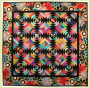 Trash to Treasures Pineapple$30$40$10 pattern (pay in class)Please date check 07/01/1709/09/17Gyleen Fitzgerald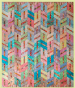 Wisp$30$40$10 pattern (pay in class)Please date check 07/01/1710/06/17Pat Sloan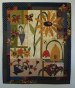 Wild & Free$30$40no chargePlease date check 08/01/1710/07/17Pat Sloan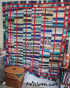 Scrap Happy Trash Bag$30$40no chargePlease date check 08/01/1711/03/17Pam Buda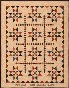 Starry, Starry Nines$30$40pattern(pay in class)Please date check 09/01/1711/04/17Pam Buda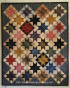 Star String Quilt& Pinkeep$30$40pattern(pay in class)Please date check 09/01/1712/08/17Flavin Glover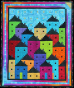 Rainbow City$30$40no chargePlease date check 10/01/1712/09/17Flavin Glover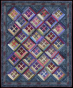 Tonal Reflections$30$40no chargePlease date check 10/01/1701/05 & 01/06/18WINTER RETREAT at NORMAL MENNONITE CHURCHWINTER RETREAT at NORMAL MENNONITE CHURCHWINTER RETREAT at NORMAL MENNONITE CHURCH$20 Friday / $15 Saturday$30 Both Days$20 Friday / $15 Saturday$30 Both DaysPlease date check 11/01/1702/02 & 02/03/18Laurie Schierer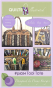 Tool Tote2-Day Workshop$30$40 $22 pattern & hardware(pay in class)Please date check 12/01/1703/02/18Becky Goldsmith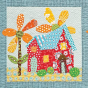 Best-EverQuilters House$30$40no chargePlease date check 01/01/1803/03/18Becky Goldsmith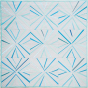 Pick Up Sticks$30$40 no chargePlease date check 01/01/1804/06/18Suzi Parron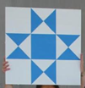 Paint Your Own ‘Barn’ Quilt$30$40$15 supplies (pay with registration)Please date check 02/01/1804/07/18Suzi ParronPaint Your Own ‘Barn’ Quilt(repeated)$30$40$15 supplies (pay with registration)Please date check 02/01/18Dates TBDSUMMER RETREAT at NORMAL MENNONITE CHURCHSUMMER RETREAT at NORMAL MENNONITE CHURCHSUMMER RETREAT at NORMAL MENNONITE CHURCH$20 Friday / $15 Saturday$30 Both Days$20 Friday / $15 Saturday$30 Both DaysPlease date check 04/01/18